«У тебя всё получится!»Олимпиада по учебному предмету «Окружающий мир»(2014-2015 учебный год)учени____  ______класса    МБОУ«___________________________________»Ф.И.учащегося____________________________________________________Ф.И.О.учителя_____________________________________________________I. Земля наш общий дом.1. Какое полезное ископаемое называют попутным?          * торф	     * природный газ	* антрацит                 * нефть                        2. Какие горные породы образуются в природе при разрушении гранита?          * известняк	     *	 каменный уголь	* песок                       *  глина       3. Подумай:	Зачем римляне, одержав победу над Карфагеном, сравняли город с землёй и засыпали это место солью?          * Чтобы земля стала плодороднее.	* Чтобы уничтожить микробов на поле битвы.          * Чтобы изгнать злых духов.           * Чтобы превратить город в пустыню, куда люди не вернуться.4. Какое полезное ископаемое  в старину называли «земляным дёгтем»? ______________  5. Какой заповедник был создан в пустынях?          * Таймырский	     *	Баргузинский        	*  Чёрные Земли       * Приокско-Террасный     6. В какой зоне находится Черноморское побережье Кавказа?          * в умеренном поясе	       *	на экваторе         	* в тропическом поясе       *  в субтропиках    7. Какие почвы распространены в тайге?          * тундровые                        *	подзолистые        	* чернозёмы                        * серые лесные     8. Поверхность земли: Что такое балки?              * Скопление холмов.	* Углубление с поросшими растениями склонами.          * Склоны высоких гор.           * Горы, расположенные рядами.9. Какую часть света стали называть Новым Светом?              * Азию                                 *	Африку        	* Америку                           * Европу     10. В какой части света мы живём?___________________________________      На каком материке мы живём?____________________________________II. Мир глазами учёных.Подумай и запиши ответ.При помощи чего мышцы прикрепляются к костям? ___________________Из каких трёх главных компонентов состоит вся пища человека? _________________           ___________________      __________________  3. Правильную работу всех внутренних органов обеспечивает:          * печень	     *	 мозг   	* сердце                     *  почки       4. Кого на Руси раньше называли бортниками?          * пастухов	     *	 доярок  	* рыбаков                  *  пчеловодов    5. Какой великий путешественник покорил Южный полюс?          * Х. Колумб	                 * Р. Пири	   	* Ф.Ф. Беллинсгаузен           * Р. Амундсен     6. Какая церковь построена без единого гвоздя?          * Софийский собор в Вологде            * Преображенская церковь в Кижах	* Церковь Покрова на Нерли              * Собор Псковского Кремля7. Где расположен природный заповедник «Столбы»?          * рядом с Иркутском	         * рядом с Суздалем 	   	* рядом с Плёсом                 * рядом с Красноярском     8. Укажи самую низкую равнину России:          * Западно-Сибирская                     * Среднесибирское плоскогорье	* Приволжская	* Восточно-Европейская9. Проставь цифрами по порядку от причины к следствию, чтобы объяснить, круговорот веществ в природе.          * Ими питаются микробы.	* Животные питаются за счёт растений или друг другом.          * Если бы не было хищных животных, то растений или животных стало бы так много, что они не смогли бы жить в одном месте.              * Все живые организмы рано или поздно погибают.	* Благодаря микробам все сложные органические вещества разрушаются до простых и переходят в почву.III. Для любознательных .1.Блиц турнир.Подумай и запиши ответ.Какая птица выше всех летает? ___________________Какая птица в нашей стране самая маленькая? ___________________Какое дерево весной дятла поит? ___________________Детёныши каких животных питаются молоком чужой матери? _________________Какое животное обладает самым громким голосом? ___________________Какое насекомое носит «Чин» морского офицера? ___________________Какая птица умело подражает голосам многих птиц? ___________________Сколько крыльев у жука? ___________________Какое травянистое растение зацветает первым? ___________________ Самый чистоплотный зверёк? ___________________2. Найди в рассказе ошибки и выпиши их.Наступила осень. Животные готовятся к зиме. Некоторые птицы улетают на юг. Это ласточки, грачи, сороки, журавли. Лесные жители: заяц, ёж, белка, лиса - меняют шубки на более тёплые и густые, а на полях и в садах заканчиваются осенние работы. Убраны овощи и хлебные растения, заканчивается сенокос, в садах высаживают молодые деревья, сгребают опавшую листву.Ошибки:____________________________________________________________________________________________________________________________________________ 3. Какое домашнее животное имеет породу тонкорунная:          * кролик	     * коза	* овца                         * свинья            IV. История Великой Отечественной войны. 1. Какое событие XX века послужило созданию Организации Объединённых Наций?          * начало освоения космоса	           * открытие атома	* Первая мировая война                   * Вторая мировая война2. Операция вермахта по захвату Москвы называлась:          * «Барбаросса»                          * «Тайфун»	   	* «Кремль»                                * «Повелитель»3. Блокада Ленинграда началась:          *  в ноябре 1941 г.                     * в августе 1942 г.	   	*  в сентябре 1941 г.                 * в сентябре 1942 г.4. Почему наша армия в начале в войны терпела неудачи?             * Наша армия была малочисленной по сравнению с фашистской армией.	* У нас не было современного оружия и техники.          * Советские войска были застигнуты врасплох.           * У нас не было талантливых полководцев.5.  Первое крупное поражение Германии во Второй мировой войне произошло под:             * Москвой                                 * Ленинградом	   	* Сталинградом                        * Курском6. Операция советского командования, проводившаяся в 1942 году под кодовым названием «Уран», ставила цель:             * наступление под Киевом.	* окружить группировку войск противника под Сталинградом.          * максимально обезопасить Москву от возможного нового наступления немцев.7. Подумай и запиши ответ.8. Назови фамилии, имена и отчества этих людей:                         	            	      
__________________                  ___________________              ______________________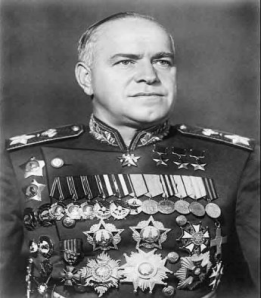 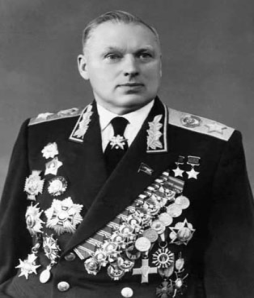 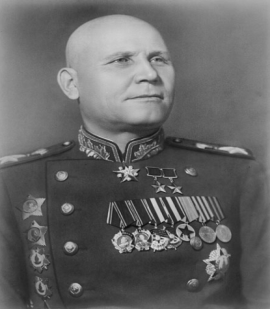 __________________	___________________              ______________________9. Какое количество хлеба выдавалось на ребёнка в день во время блокады Ленинграда?          * 50 грамм                                 * 20 грамм	   	* 125 грамм                               * 200 грамм10. Первый за годы войны победный салют прозвучал в Москве в честь:            * окончательного снятия блокады Ленинграда.	* освобождения Белгорода и Орла.          * победы в Сталинграде.  11.Назови памятники и мемориалы Великой Отечественной войны: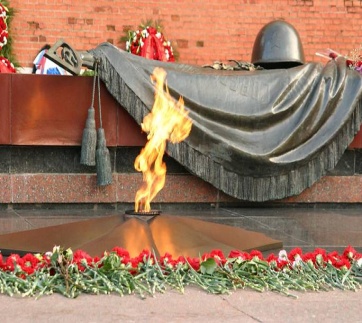 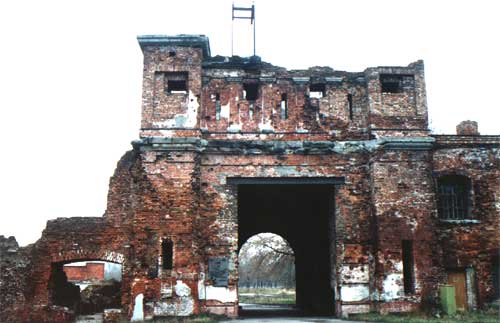 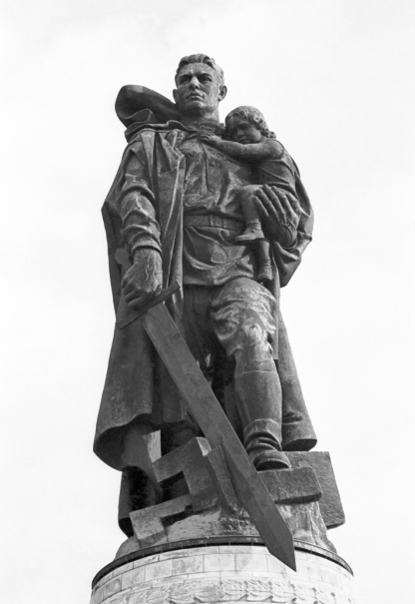 Ответы к олимпиаде по учебному предмету «Окружающий мир»(2014-2015 учебный год)         Для учителя.АДеревянная часть винтовки?БВ чём носят офицеры своё оружие?ВЛетний головной убор матроса?ГС помощью чего передвигается танк по земле?ДЗимняя верхняя одежда солдат?ЕКакой советский самолёт  в годы войны называли «Летающим танком»? ЖКак называли людей, которые организовали подпольные группы, отряды для борьбы с захватчиками?названиегородстрана№ разделаIIIIIIIVИТОГО:количество  балловI. Земля наш общий дом.I. Земля наш общий дом.I. Земля наш общий дом.II.Мир глазами учёных.II.Мир глазами учёных.II.Мир глазами учёных.№ОтветыКол-во баллов№ОтветыКол-во баллов1Природный газ11При помощи сухожилий.12Песок, глина12Из белков, жиров, углеводов.13Чтобы превратить город в пустыню, куда люди не вернуться. 13мозг   14нефть14пчеловодов    15Чёрные Земли15Р. Амундсен     16в субтропиках    16Преображенская церковь в Кижах17подзолистые17рядом с Красноярском     18Углубление с поросшими растениями склонами.18Западно-Сибирская19Америку192-3-4-1-5310Азия, Евразия1Максимум:                                                                                            10 б.Максимум:                                                                                           11 б.III. Для любознательных.III. Для любознательных.III. Для любознательных.IV. История Великой Отечественной войны.IV. История Великой Отечественной войны.IV. История Великой Отечественной войны.№ОтветыКол-во баллов№ОтветыКол-во баллов1Блиц турнир.1-Орёл, 2- королёк, 3-берёза, 4-зайчата,  5-крокодил,6-бабочка адмирал, 7-скворец, 8-4,9-мать-и-мачеха, 10-барсук.101Вторая мировая война                       12Сороки, ёж, заканчивается сенокос.32«Тайфун»13овца13в сентябре 1941 г.                 14Советские войска были застигнуты врасплох.15Москвой       16окружить группировку войск противника под Сталинградом.17А-приклад, Б-в кобуре, В-бескозыркаГ-с помощью гусениц, Д-шинельЕ-АН-2, Ж-партизаны78Жуков Георгий Константинович,Рокоссовский Константин  Константинович, Конев Иван Степанович.39125 грамм                               110освобождения Белгорода и Орла111Могила Неизвестному солдату у кремлёвской стены – Москва, Россия,Мемориальный комплекс защитникам Брестской крепости – Брест- Россия,Памятник Воину-освободителю в Тептов-парке- Берлин- Германия3Максимум:                                                                                           14 б.Максимум: 21 б.Максимальное количество баллов за работу:  56 б.Максимальное количество баллов за работу:  56 б.Максимальное количество баллов за работу:  56 б.Максимальное количество баллов за работу:  56 б.Максимальное количество баллов за работу:  56 б.Максимальное количество баллов за работу:  56 б.Максимальное количество баллов за работу:  56 б.